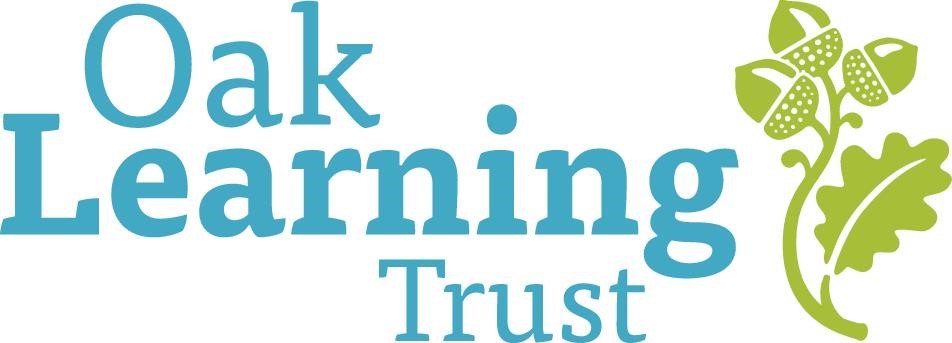 FACILITIES AND ESTATES MANAGER					   PERSON SPECIFICATION Issues arising from references will be taken up at interview, all appointments are subject to satisfactory referencesESSENTIALESSENTIALESSENTIALESSENTIALDESIRABLEDESIRABLEDESIRABLEATTRIBUTEStage IdentifiedATTRIBUTEStage IdentifiedQualifications & EducationI O S H or equivalent or prepared to undertakeNVQ Level 2 / 3 Premises Management or equivalent discipline AF,I,RTo have served a full apprenticeship in electrical, building, mechanical or equivalent disciplineAF,I,RExperience & KnowledgeAt least 2 years recent practical experience in building maintenance, heating, ventilating, electrical or similar workAF,I,RCaretaking experience at a school setting and knowledge of school policiesAF,I,RExperience of managing / supervising staff including their training, development and performance management AF,I,RExperience of serving and managing lettings AF,I,RExperience of budget management or monitoring AF,I,RKnowledge of CDM Regulations AF,I,RExperience in the management of swimming pool plant and equipment (if appropriate)AF,I,RExperience of developing policies relating to health and safety and premises management AF,I,RExperience of conducting and delivering trainingAF,I,RExperience of cleaning in contract / industrial setting / environment AF,I,RExperience of undertaking Health and Safety Risk Assessments, Premises Surveys and giving advice and guidance relating to health and safetyAF,I,RExperience of working with contractors and with varying contractsAF,I,RSkillsAbility to manage staff and delegate work according to priorities AF,I,RManual Handling experience and trainingAF,I,RAbility to respond to changing priorities AF,I,RLadder Safety training and experienceAF,I,RAbility to communicate effectively at all levels – both orally and in writingAbility to take constructive feedback well and respond in a positive manner to achieve improvementsAF,I,RAF,I,RPersonal AttributesFlexible approach to working arrangements in line with the duties of the postAF,I,RWillingness to undertake training to advance experience and knowledge and to ensure that up to date procedures and legislation is followedAF,I,RSpecial RequirementsAbility to comply with the Trusts relevant policiesAF,I,RCapacity for independent travel in line with the duties and requirements of the post.Sense of humour and perspectiveAF,I,RMotivation to work with childrenAF,I,R,DAbility to form and maintain appropriate relationships and personal boundaries with childrenAF,I,R,DEmotional resilience in working with challenging behaviours and attitudes to use of authority and maintaining disciplinePleasant positive manner with all stakeholders and able to form and maintain good relationships with senior Trust staffAF,I,R,DKey – Stage identifiedAFApplication FormCCertificatesTTestsPPresentationIInterviewRReferencesDCRB Disclosure